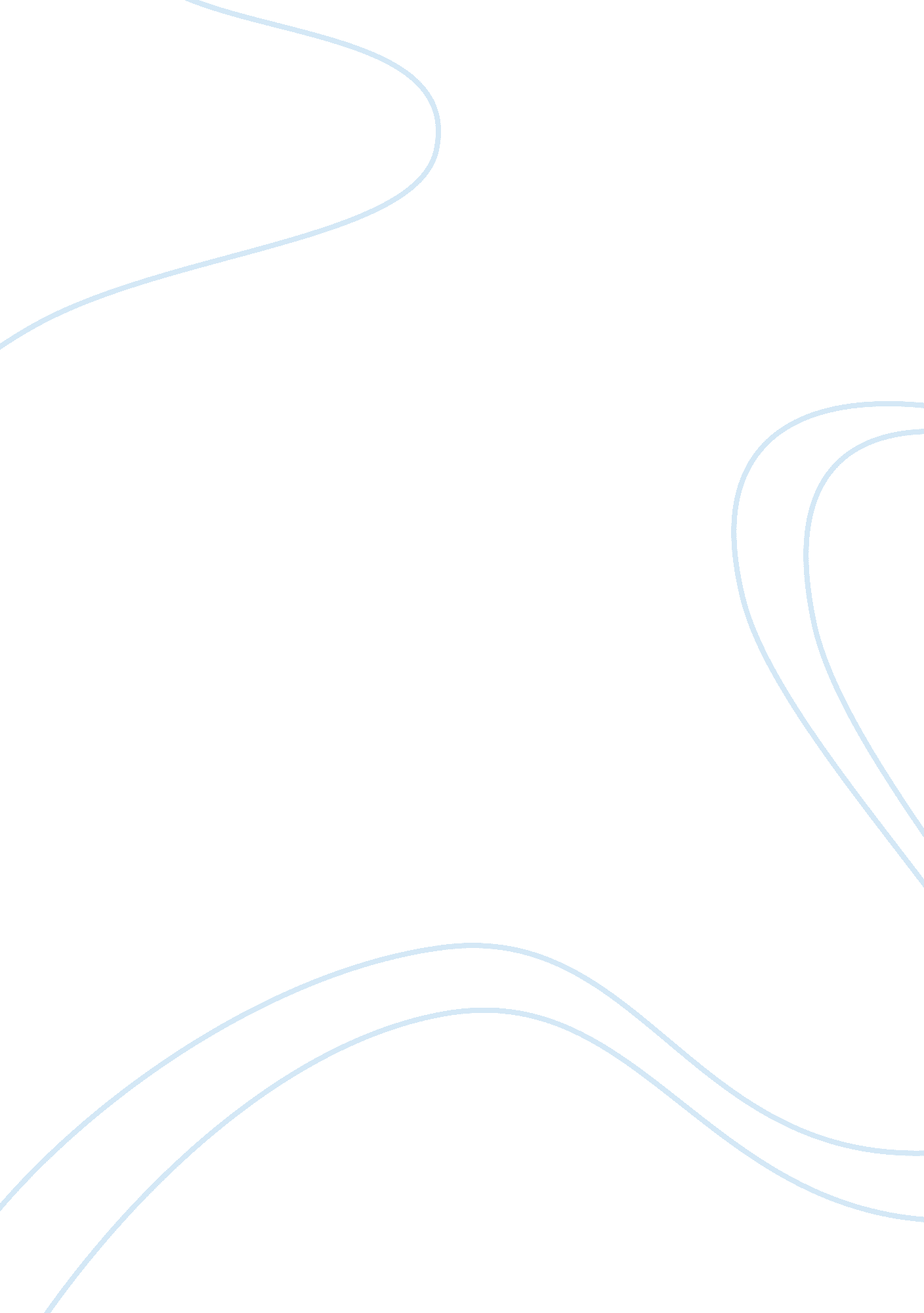 Written assignmentReligion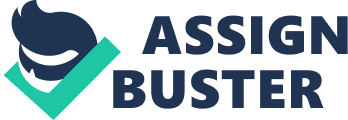 Lecturer Analysis of Video The video talks mainly about love. The Christians should love each other infinitely, and as they individually love themselves. In Christianity the generally term ‘ love’ has several meanings. The word illustrates being affectionate, romantic and also greatly affectionate. God accepted the special people of Israel due to his love; He thus commanded them to love him in return. God expects us to love Him entirely, with all our heart, soul and strength. We should love our neighbors as we personally love ourselves. Love encourages forgiveness, and strongly discourages revenge or grudge against each other. 
The information in the video is closely linked to chapter 9 practices shown in age 12. The key information directly related to love, involves service and monetary contributions to the individuals in need. Love entails caring for each other in times of need, and also being concerned about the interest and welfare of our neighbors who are experiencing challenging situations and in need of help. The services provided to needy neighbor include, voluntary medical services, legal advice, and even financial advice services. Monetary assistance can be used to acquire basic necessities like medical supplies for the benefit of deserving cases. 
Page 10 of chapter 9 also has interesting aspects of love. The goals are aimed at ensuring love through safeguarding the interest of other individuals in the society. Reducing energy use by embracing energy efficiency shows love. This is because it aims at safeguarding the environment for the benefit of both present and future generations. Efficient energy sources are considered green, and thus environmentally friendly. 
Works Cited 
http://youtu. be/v9Qe9yqPKD8 
http://youtu. be/bhK8crTNAWs 
https://nv. instructuremedia. com/fetch/QkFoYkIwa2lKM1F0TW1SVFNHaHFWV2RrV0RSU2FGSkdjRlEwV0UxemVrdEJWRVJNVm5WT05GRUdPZ1pGVkd3ckI4dG85bFE9LS1lNGE4YTY3YWY0MGY4NDgxNTNkZWRiOTYxMjI1N2ZlZmZiODZmNDNm. mp4 
https://nv. instructuremedia. com/fetch/QkFoYkIwa2lKM1F0TW1SVFNHaHFWV2RrV0RSU2FGSkdjRlEwV0UxemVrdEJWRVJNVm5WT05GRUdPZ1pGVkd3ckJ5NXA5bFE9LS00NDA4NGE1NGNiMmE3NTIwMzY0MTkzY2U3NTZjZjhhNzkyYTNlY2Ez. mp4 